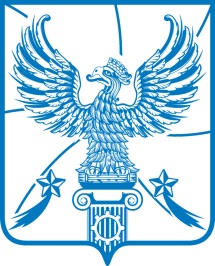 АДМИНИСТРАЦИЯМУНИЦИПАЛЬНОГО ОБРАЗОВАНИЯГОРОДСКОЙ ОКРУГ ЛЮБЕРЦЫ
МОСКОВСКОЙ ОБЛАСТИПОСТАНОВЛЕНИЕ25.12.2018                                                                                                 № 5080-ПАг. ЛюберцыОб утверждении порядка проведения конкурсного отбора среди субъектов малого и среднего предпринимательства на право заключения договора безвозмездного пользования муниципальным недвижимымимуществом для  создания коворкинг-центра в рамках реализации мероприятий муниципальной программы «Предпринимательство городского округа Люберцы Московской области»В соответствии с Федеральным законом от 24.07.2007 № 209-ФЗ «О развитии малого и среднего предпринимательства в Российской Федерации», Федеральным законом от 06.10.2003 № 131-ФЗ «Об общих принципах организации местного самоуправления в Российской Федерации», Уставом городского округа Люберцы Московской области, Распоряжением Главы городского округа Люберцы Московской области от 21.06.2017 № 1-РГ «О наделении полномочиями Первого заместителя Главы администрации», в целях реализации мероприятий муниципальной программы «Предпринимательство городского округа Люберцы Московской области», утвержденной Постановлением администрации городского округа Люберцы от 29.12.2017 № 3172-ПА, постановляю:1. Утвердить порядок проведения конкурсного отбора среди субъектов малого и среднего предпринимательства на право заключения договора безвозмездного пользования муниципальным недвижимым имуществом  для  создания коворкинг-центра в рамках реализации мероприятий муниципальной программы «Предпринимательство городского округа Люберцы Московской области» (прилагается).2. Опубликовать настоящее Постановление в средствах массовой информации и разместить на официальном сайте администрации городского округа Люберцы в сети «Интернет».3. Контроль за исполнением настоящего Постановления возложить на заместителя Главы администрации Сырова А.Н.Первый заместительГлавы администрации                                                                               И.Г. Назарьева